English – Grammar Year 4: Past Tense verbs and verb families: Click on the link and watch the videos under ‘Learn.’ - https://www.bbc.co.uk/bitesize/articles/zh4thbkGo through ‘Practise’ and complete the activities. Activity 1 – Online Activity 2 – Read through the information and then complete the activity which is below. Activity 3- Read through the information and then complete the activity which is below.Activity 4 – Complete the sentences by adding in the correct verbs. Activity 2: 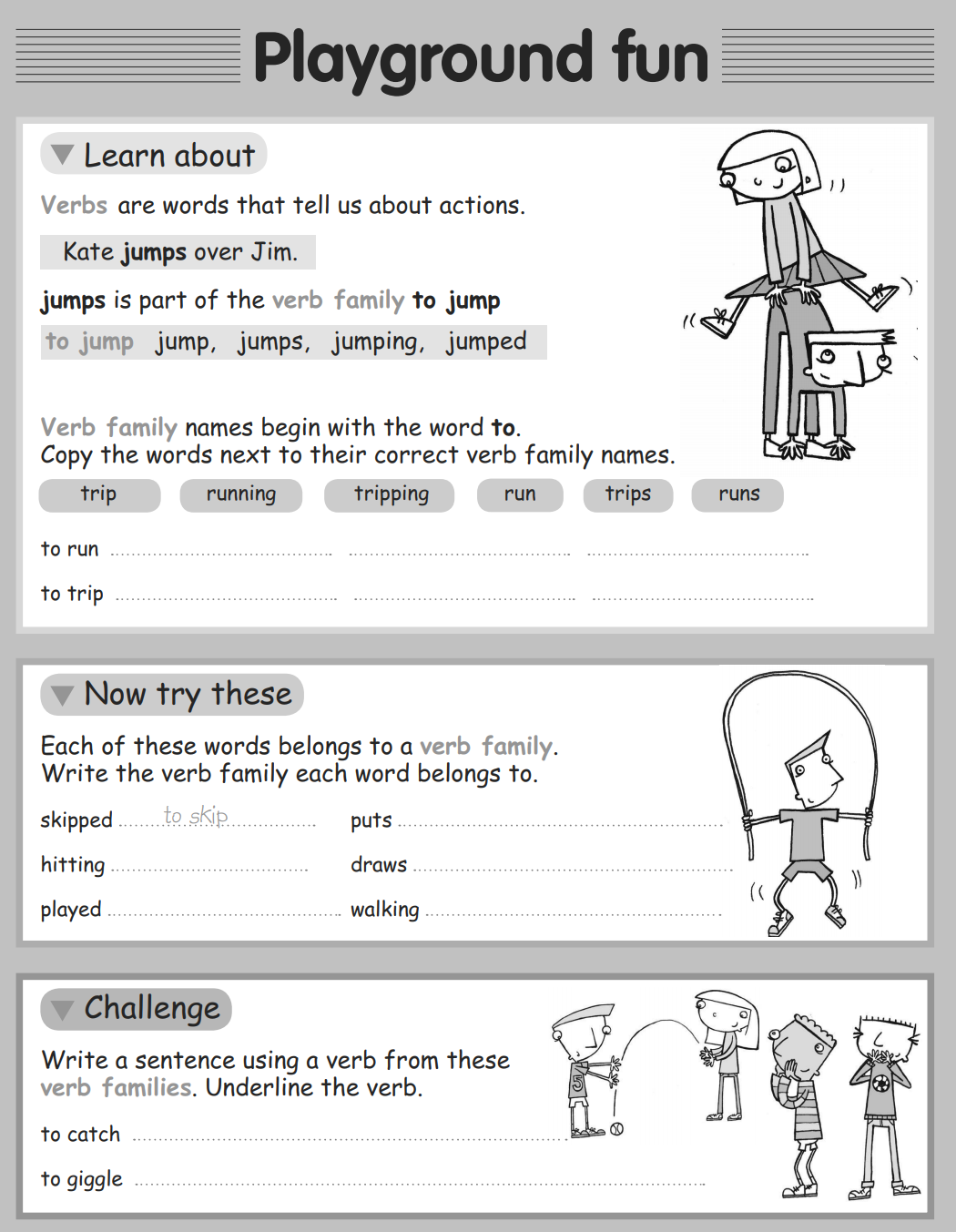 Activity 3: 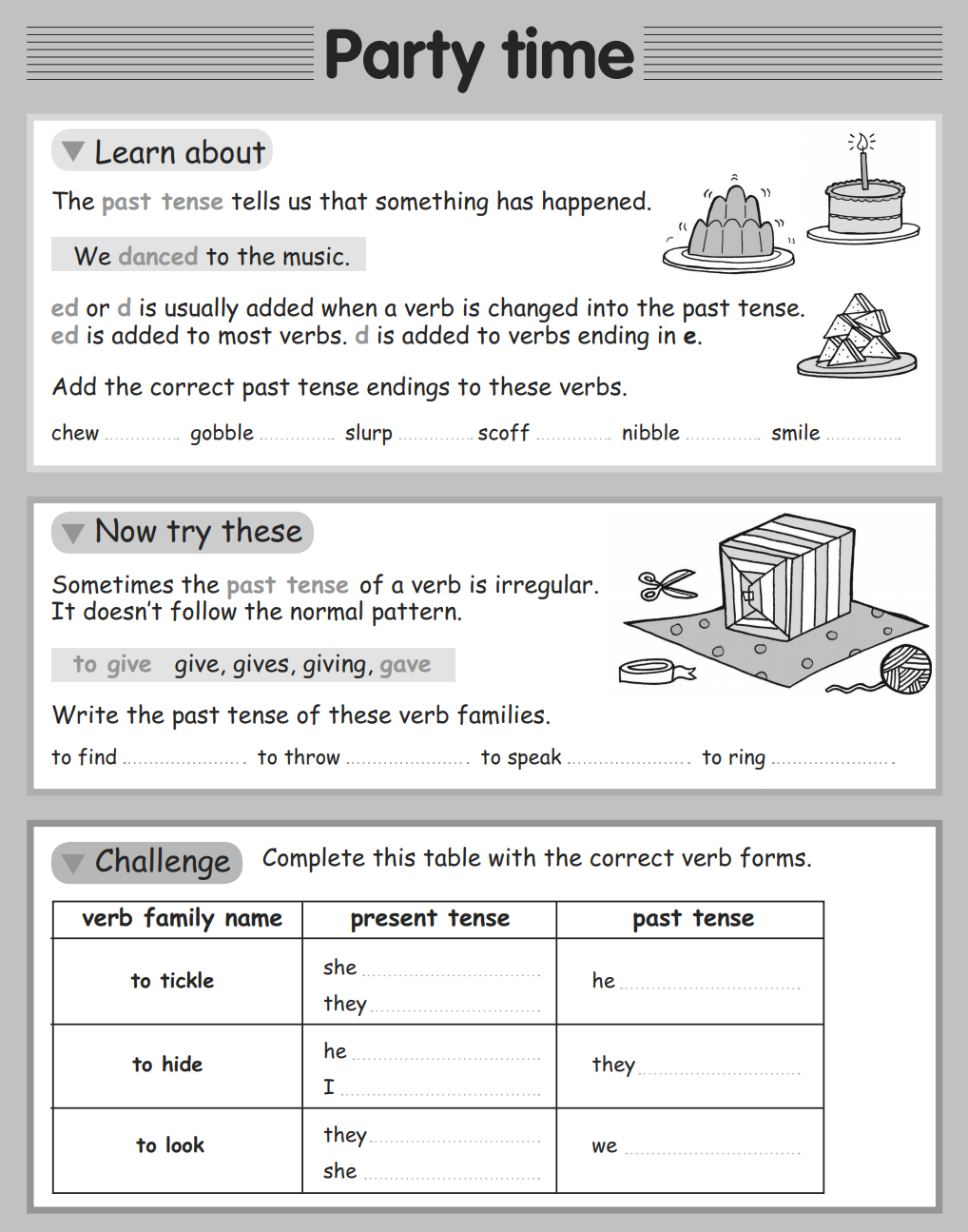 Activity 4: 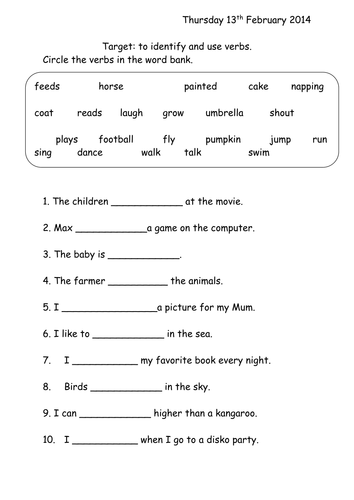 